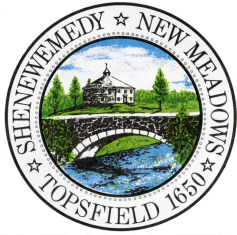 October 18, 2019Legal NoticeTopsfield Historic CommissionThe Topsfield Historic Commission will hold a public hearing in Town Hall on October 29, 2019 at 7:45 pm to consider the application for review under the Demolition Delay By-Law, Chapter XXVI for the removal of structures located at 41 Cross Street, a/k/a  Meredith Farm, Topsfield, MA 01983.  The application documents can be reviewed at Town Hall.Thank you,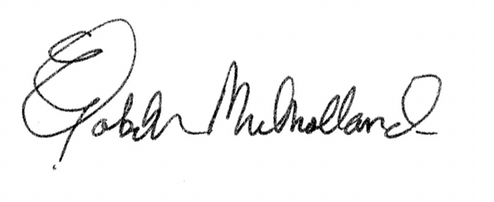 Elizabeth Mulholland, ChairTopsfield Historic CommissionTown HallTopsfield, MA 01983978-887-8215